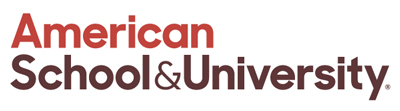 2021 Architectural Portfolio Project Data Sheet1. Firm:	2. Associated Firm:	3. Design Team:	4. Name of School (Example: University of New Hampshire):	5. Name of Project (as it should be printed in the magazine project layout, example: University of New Hampshire, Dimond Library): 	6. Project City/State:		7. Entry category (indicate one):    Pre-K/Early-Childhood     Elementary School     Middle School     High School     
Combined-Level School     Post-Secondary     Work in Progress     Specialized Facility     Renovation/Modernization     Historic Preservation     Landscape Architecture     Campus Master Planning     Prototype Facility     Modular Facility     Community/Joint Use Facility     Adaptive Reuse     Sports Stadiums/Athletic Facilities     Parking Facilities     Signage/Wayfinding     Residence Hall8. Client:		9. Chief Administrator	Chief Administrator's Title: 	10. Project Area (sq. ft.):	11. Total Project Cost: $	*Costs include building “bricks and mortar” and any permanent, built-in furniture. Do not include design fees and other “soft costs.” When in doubt, specify what expenses you are including in your cost total. 12. Cost Per Square Foot (total cost divided by area): $	13. Capacity (if applicable):	14. Space per Student (if applicable):	15. Completion Date (must be after Jan. 1, 2016. Estimate if Work In Progress. Completion date requirement does not apply to Landscape Architecture or Campus Master Planning entries.): Month:	Year:	Note: Project information for published entries will appear as it is submitted. AS&U assumes that permission has been obtained for all information submitted and is not responsible for errors or omissions.Submit this project data online at https://schooldesigns.com/ap-submission-materials/